Supplemental Digital Content 5: ROC curves for age and Glasgow Coma Score.ROC Curve for Age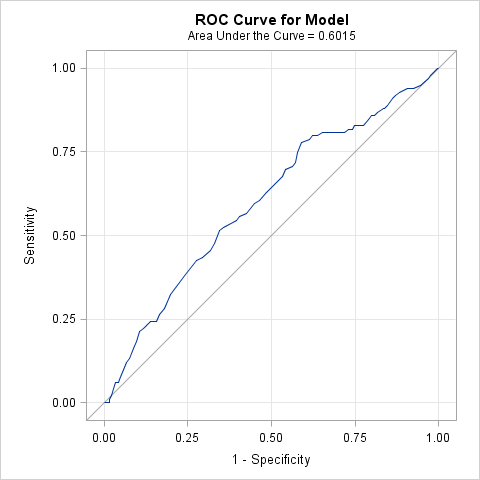 ROC Curve for Glasgow Coma Score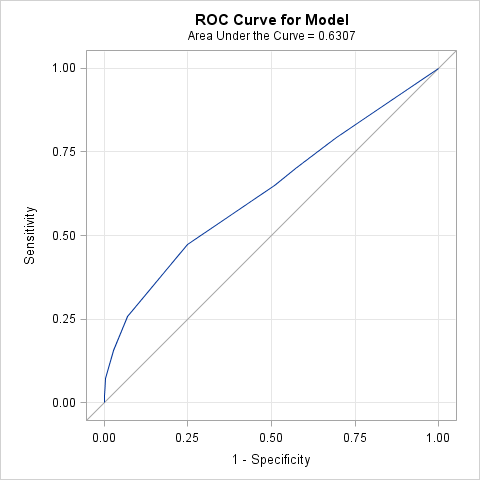 AgeSensibilitySpecificityPPVNPVYouden index1500.9970400.772936-0.002961600.9940800.772414-0.005921700.9881700.771363-0.011831800.9852100.770833-0.01479190.0101010.985210.1666670.772622-0.00469200.0202020.979290.2222220.773364-0.00051210.0505050.970410.3333330.7772510.02092220.0606060.967460.3529410.7785710.02806230.0606060.958580.3000000.7769780.01919240.0707070.955620.3181820.7783130.02633250.1212120.934910.3529410.7841190.05612260.1313130.926040.3421050.7844610.05735270.1616160.911240.3478260.7877240.07286280.1818180.902370.3529410.7901550.08419290.2121210.893490.3684210.7947370.10561300.2222220.881660.3548390.7946670.10388310.2424240.860950.3380280.7950820.10337320.2424240.843200.3116880.7916670.08562330.2626260.834320.3170730.7943660.09695340.2828280.819530.3146070.7959770.10235350.3232320.801780.3232320.8017750.12501360.3838380.757400.3166670.8075710.14123370.4242420.724850.3111110.8112580.14909380.4343430.707100.3028170.8101690.14144390.4545450.683430.2960530.8105260.13798400.4747470.671600.2974680.8136200.14635410.5151520.656800.3053890.8222220.17196420.5252530.642010.3005780.8219700.16726430.5454550.603550.2872340.8192770.14900440.5555560.594670.2864580.8204080.15023450.5656570.573960.2800000.8185650.13962460.5959600.550300.2796210.8230090.14626470.6060610.535500.2764980.8227270.14156480.6262630.517750.2755560.8254720.14401490.6565660.488170.2731090.8291460.14473500.6767680.467460.2712550.8315790.14422510.6969700.458580.2738100.8378380.15555520.7070710.437870.2692310.8361580.14494530.7171720.428990.2689390.8381500.14617540.7474750.423080.2750930.8511900.17055550.7777780.411240.2789860.8633540.18902560.7878790.387570.2736840.8618420.17545570.7979800.375740.2724140.8639460.17372580.7979800.360950.2677970.8591550.15893590.8080810.346150.2657810.8602940.15423600.8080810.328400.2605860.8538460.13648610.8080810.304730.2539680.8442620.11281620.8080810.289940.2500000.8376070.09802630.8080810.281070.2476780.8333330.08915640.8181820.269230.2469510.8348620.08741650.8181820.257400.2439760.8285710.07558660.8282830.251480.2447760.8333330.07976670.8282830.236690.2411760.8247420.06497680.8282830.224850.2383720.8172040.05313690.8484850.210060.2393160.8255810.05854700.8585860.201180.2394370.8292680.05977710.8585860.192310.2374300.8227850.05089720.8686870.183430.2375690.8266670.05212730.8787880.165680.2357720.8235290.04447740.8787880.162720.2351350.8208960.04151750.8888890.153850.2352940.8253970.04274GCS
SensibilitySpecificityPPVNPVYouden index30.0103091.000001.0000000.7735850.0103140.0206191.000001.0000000.7754140.0206260.0721650.996950.8750000.7841730.0691270.1134020.984760.6875000.7897310.0981680.1546390.972560.6250000.7955110.1272090.2577320.929880.5208330.8090190.18761100.4742270.750000.3593750.8282830.22423110.6494850.490850.2739130.8256410.14034120.7010310.426830.2656250.8284020.12786130.7938140.304880.2524590.8333330.09869140.9175260.118900.2354500.8297870.03643151.0000000.000000.228235.0.00000